Приложение 2к распоряжениюот ___________ № _____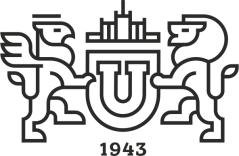 ПРОТОКОЛ_____________ № ____________г.ЧелябинскЗаседания аттестационной комиссииПредседатель:Секретарь:Всего членов комиссии:Присутствовали:Повестка дня:Слушали:Выступили:Решили:1.	Аттестовать следующих аспирантов:2.	Аттестовать условно следующих аспирантов:3.	Не аттестованы (отчислены) следующие аспиранты:Председатель аттестационной комиссииУченый секретарьминистерство образования и науки российской федерацииюжно-уральский государственный УНИВЕРСИТЕТВЫСШАЯ ШКОЛА/ИНСТИТУТ(ФАКУЛЬТЕТ)